Об отмене постановления Администрации сельского поселения Чапаевский сельсовет № 11-1 от 4 апреля 2016 года «О создании и организации деятельности добровольной пожарной охраны, порядок её взаимодействия с другими видами пожарной охраны»Рассмотрев протест  прокуратуры Кугарчинского района №39д-2018 от 28.09.2018г.  на постановление «О создании и организации деятельности добровольной пожарной охраны, порядок её взаимодействия с другими видами пожарной охраны» администрация сельского поселения Чапаевский сельсовет муниципального района Кугарчинский район Республики Башкортостан  ПОСТАНОВЛЯЕТ :     1. Отменить постановление № 11-1 от 4 апреля 2016 года «О создании и организации деятельности добровольной пожарной охраны, порядок её взаимодействия с другими видами пожарной охраны».2. Настоящее постановление вступает в силу со дня его официального обнародования на информационном стенде в здании администрации сельского поселения Чапаевский сельсовет и на официальном сайте администрации сельского поселения Чапаевский сельсовет муниципального района Кугарчинский район РБ.  http://sp-chapai.ru/ 3. Контроль за исполнением настоящего постановления оставляю за собой.Глава сельского поселения Чапаевский  сельсоветМуниципального районаКугарчинский районРеспублики Башкортостан                                                  С.С. ИсанбековаПБАШ:ОРТОСТАН  РЕСПУБЛИКА№ЫК(Г!РСЕН РАЙОНЫМУНИЦИПАЛЬ РАЙОНЫНЫ% ЧАПАЕВ АУЫЛ СОВЕТЫАУЫЛ БИЛ!М!№ЕХАКИМИ!ТЕ 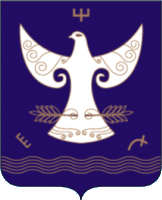 РЕСПУБЛИКА  БАШКОРТОСТАНАДМИНИСТРАЦИЯСЕЛЬСКОГО ПОСЕЛЕНИЯ ЧАПАЕВСКИЙ СЕЛЬСОВЕТ МУНИЦИПАЛЬНОГО РАЙОНАКУГАРЧИНСКИЙ  РАЙОН453333, Подгорное ауылы, Совет урамы, 35Тел. 8(34789)2-34-25453333, с. Подгорное, ул. Советская, 35Тел. 8(34789)2-34-25          :АРАР                   2 октябрь 2018 й.                          № 26                                                          ПОСТАНОВЛЕНИЕ                      2 октября 2018 г.